NBS Specification: 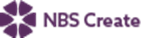 This product is associated with the following NBS Create clause:45-40-65/370 Tree GrillesNBS Specification: 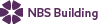 This product is associated with the following NBS clauses:Q10 Kerbs/ edging/ channel/ paving accessories 305 TREE GRILLES AND SURROUNDSQ50 Site/street furniture/equipment              262 TREE GRILLESProduct Specification: Kent Angle Frame Tree Pit    • Manufacturer: Kent Stainless      Web: www.kentstainless.com      Email: info@kentstainless.com      Tel: +353 53 914 3216      Fax: +353 53 914 1802      Address: Ardcavan Works, Ardcavan Co Wexford, Ireland    • Product reference: KATP1000/10    • Dimensions: 1000mm x 1000mm    • Tray Depth: 100mm (to suit 80mm deep paving)     • Inner Circle Radius: TBC *    • Material: Grade 316L Stainless steel    • Finish: Bead blasted    • Loading: FACTA B (B125)/ FACTA AAA (A15)** *Please fill complete required loading and inner circle radius